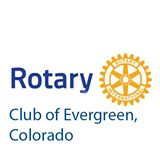 The Red Badge Program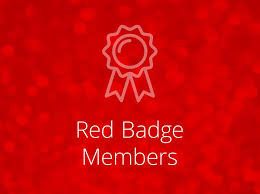 THE OBJECT OF ROTARYThe Object of Rotary Is to encourage and foster the ideal of service as a basis of worthy enterprise and, in particular, to encourage and foster:FIRST: The development of acquaintance as an opportunity for service;SECOND: High ethical standards in business and professions, the recognition of the worthiness of all useful occupations, and the dignifying of each Rotarian’s occupation as an opportunity to serve society;THIRD: The application of the ideal of service in each Rotarian’s personal, business, and community life;FOURTH: The advancement of international understanding, goodwill, and peace through a world fellowship of business and professional persons united in the ideal of service.THE 4-WAY TESTThe Four-Way Test is the nonpartisan and nonsectarian ethical guide for Rotarians to use for their personal and professional relationships. The test has been translated into more than 100 languages, and Rotarians recite it at club meetings. We recite this guide at each of our Evergreen Rotary Club meetings:“Of the things we think, say or doIs it the TRUTH?Is it FAIR to all concerned?Will it build GOODWILL and BETTER FRIENDSHIPS?Will it be BENEFICIAL to all concerned?”ROTARY IS AN INTERNATIONAL ORGANIZATIONPaul P. Harris, our founder, organized the first Rotary Club in Chicago in 1905.  This club met in rotation at the offices of the members, thus the name Rotary.  There are now more than 35,000 Rotary Clubs internationally.  Worldwide we have over 530 districts in over 200 countries.  The world is divided into territories known as Rotary Districts with which the clubs are associated.  The Evergreen Club is in District 5450, which is comprised of about 2,900 Rotarians in 61 clubs. The District is bounded by Longmont to the north, Brush and Fort Morgan to the east, Castle Rock to the south and Grand and Summit Counties to West.  A President governs Rotary International with a board of directors elected from all over the world.  Annually, each District elects a District Governor. Each club elects its officers and directors. Our leadership changes annually. ROTARY MEMBERSHIPPARTICIPATIONTo be a Rotarian, we encourage you to give your time, talents, and sometimes financial support to the following:International projectsCommunity workSocial functionsClub and District activities and service workMembers are expected to participate actively in one or more committees and to conduct themselves at all times in a manner which reflects favorably upon the Club.The President and President‐Elect are elected by the membership. All other members of the Board of Directors are selected by the President‐Elect prior to assuming the office of President. The Board of Directors conduct the general business of our club. Our president, with the approval of the Board of Directors, makes committee chair appointments based upon the Five Avenues of Service: Club Service, Community Service, Vocational Service, International Service, and Youth Service. We encourage you to participate in one of the Avenues of Service.  This helps you get to know the club and others in the club to get to know you.THE ROTARY CLUB OF EVERGREEN OBJECTIVE IN THE FIVE AVENUES OF SERVICEFirst and foremost, we encourage you to get involved and have fun!  Our objective is based on the ideal that service is a worthy enterprise. We encourage, foster, and implement this service within the Five Avenues of Service that are listed below, while at the same time, having lots of fun and fellowship.  Club Service – The foundation of the Rotary Club of Evergreen is club service. It is club service that makes the Rotary wheel turn, assuring that all club members work well together.Community Service – Community service focuses on the local mountain community known as Evergreen, Colorado.  Examples of continuing community service projects include Rotary Recycle Day, Rotary Wildfire Ready, Road Warriors (cleanup), Salvation Army bell ringers, Imagination Library, and much more.Vocational Service – The mission of the Vocational Service Committee is to raise the awareness of businesses Owned/Operated/Worked at by Rotary Club of Evergreen members which adhere to the 4-Way Test of Rotary.  Previous and continuing goals and initiatives include the Ethics in Business Award, Career Day in local schools, Vocational 2 minutes at each Rotary meeting, and speed networking events.International Service – International service focuses on the betterment of individuals’ lives throughout the world through hands-on, boots-on-the-ground projects.  While there is certainly money involved, Evergreen Rotary (and Rotary International) has learned that handouts don’t work.  A hand up, does.  In all Evergreen Rotary projects, there is an emphasis on the long-term sustainability of the project by the local community. Youth Service - Recognizes the positive change implemented by youth and young adults through leadership development activities such as RYLA, Rotaract, and Interact, youth service projects, and creating international understanding with Rotary Youth Exchange.For all Avenues of Service, there is an ever-growing list of club sponsored service projects.  For the most up to date information please visit the website at https://www.evergreenrotary.org/TYPES OF MEMBERSHIPThere are two types of membership in the Rotary Club of Evergreen.ActiveMember pays all dues, expenses, and any meal fees at monthly invoicing.  Rule of 85 – A member shall be deemed to have met the Rule of 85 when he or she has been a member in this club or another club for a combine total of at least 20 years, and his or her combined age and years of membership exceeds 85. These members can voluntarily petition the Board for exempt status, and if granted, any breakfast meal fees can be paid at the door. All active members must pay for their dues and expenses at monthly invoicing.HonoraryNon-voting members elected because of distinguished service in furthering Rotary as an organization.  They must be re-elected annually for membership.  Honorary membership follows the current board term and must be reinstated by the successor Board of Directors. Honorary members pay no dues or meal fees.Spouses and/or domestic partners of existing Evergreen Rotary Club members, that become Rotary members themselves, will be charged less than the regular member dues.THE FINANCIAL COMMITMENT OF ROTARY MEMBERSHIP(Invoiced Monthly by Auto Withdrawal)Dues cost basis includes: all building use fees, club operations expenses, Friday morning meetings, evening social meetings, dinner party events and Rotary District 5450 & Rotary International dues.  Members are always welcome to bring guests to any of our club meetings and events (guests fees may apply).The Rotary fiscal year runs from July 1 through June 30.  To keep accounting and billing costs to a minimum, we request that the monthly amount be by auto-withdrawal from your bank account or a credit card recurring monthly event.  There is a form you must fill out to authorize the recurring billing.What is included with your annual membership dues to the Rotary Club of Evergreen?(We host approximately 45 separate weeks of club sponsored programs & events, which include:On most Fridays our club provides a morning breakfast meeting which includes inspirational speakers for our members’ personal and professional developmentWe host various evening social event meetings that include food, fellowship, and networking opportunities for our members.Our club hosts multiple annual dinner party events to promote friendship and celebration with their fellow Rotarians.You will have unlimited opportunities to participate in local & international service project, youth & vocational programs and many options for leadership roles within our club.Your club dues will connect you to our local Rotary District 5450 and Rotary International.  This connection offers you unlimited affiliation to leadership, professional and personal growth experiences locally and worldwide.Ways to Support the Rotary International and Evergreen Rotary FoundationsThere are numerous ways to support our local Evergreen Rotary Foundation, a 501(c)(3) charity and the Rotary International Foundation, also a 501(c)(3).  Note that some of these avenues are at no cost to you. Below are some examples:ROTARY CLUBS IN DISTRICT 5450Please download and use the Rotary App for your smart phone. Search on “rotary club locator”.Here is a link to the complete list:  http://rotary5450.org/clubdirectory/RED BADGE PROGRAM REQUIREMENTS“Red Badge” is a Rotary program designed to integrate new members into the Evergreen Club.  These are the requirements necessary for graduation from the Red Badge program:The above list is not a hard and fast.  If for some reason you cannot accomplish one of the items or feel like your current involvement has integrated you into the Club, please talk to your mentor or the Red Badge Chair.Important InformationTo serve as a Club Greeter, you must arrive at a regular Friday morning meeting sometime before 6:45 am, so you can greet people as they come in the door.  The first two persons to ask to be a Greeter before that time will be granted the privilege, so make sure to get there early.The Evergreen Rotary Board of Directors meets once per month at 6:00 pm (usually) on the third Thursday of the month (usually).  The location and time of the meeting can vary by month, so please consult with a Board member or the club President before attending a meeting.  Currently the monthly Club Board of Directors meetings are held via Zoom.Also, many District club meetings, and most of our Avenues of Service committee meetings, are held with a Zoom component. Communications Information:  The Evergreen Rotary Club uses many forms of communication.  Today, it is primarily email, phone, and text.  By becoming a member, you are consenting to receive these communications. The website contains virtually any information you desire concerning our Club, the District and Rotary International. Have a look around at www.evergreenrotary.org. Club Runner is the online system that we use to communicate with each other.  There is an App for your phone as well.  Please download the App to your phone.  This will give you easy access to member names, addresses, telephone numbers and pictures.Evergreen Rotary also has a Facebook page.  Please go to that page and like the page.  You should then see any posts in your timeline.  www.facebook.com/evergreenrotaryclub. THANK YOU for joining the Evergreen Rotary Club and Rotary International. We are most honored and grateful!Should you have questions concerning the Red Badge Program please contact your Mentor, Sponsor, New Member Coach or Membership Chairman.  They are here to help you navigate through Evergreen Rotary and look forward to our long-term involvement with you!!!Regular membership.Spouse/Domestic Partner regular membership.$38.00$19.00Quarterly Donations – talk to the club treasurer about setting up quarterly donations to either or both foundationsKing Soopers – If you have a King Soopers/City Market value card, you can create an account and tie your card to The Evergreen Rotary Foundation.Smile.Amazon.Com – Do you make purchases of www.amazon.com ? If you do, a portion of your purchase can be given to the Evergreen Rotary Foundation.  Go to smile.amazon.com, locate the Evergreen Rotary Foundation, and ask that a portion of qualifying purchases be donated to the Foundation.  Then, go to smile.amazon.com every time you shop on Amazon so that your purchases qualify.  You must start at smile.amazon.com.  This is at no cost to you.Mardi Gras Party/Fundraiser.  The Mardi Gras fundraiser is specific to the Evergreen Rotary Foundation.  Watch your emails for more information.Planned Giving Drive – write a check.  In November of each year, the club encourages you to make a donation.RYLA & Interact – Start them young!  We want to support out local youth, so we are very involved in Evergreen Schools starting at the Middle School level. The RYLA camps are a fantastic way to get kids engaged and more importantly build leadership, mentorships, and lifelong relationships. Foothills Home, Garden & Lifestyle Show - We’re building community in the foothills through showcasing local Business, Artisans and Non-Profits. Our Club co-hosts this community event with the Rotary Club of Conifer.
Rotary Recycle Day - Evergreen Rotary Club hosts this annual fall event to help local citizens dispose of hard to recycle items. Most items are free. Donations are welcome!Rotary Dine Around – This is great way for new members to get to know others in the Club in a small, informal settingRowdy Rotarians – A super, monthly, very informal, gathering around local restaurants, brew pubs and any place that will have us.  We are pretty rowdy!Evergreen Chamber of Commerce Membership – Annually we have one membership for the Evergreen Rotary that allows us to support and join in on Evergreen Chamber events.CompletedRequirementBe an inducted member in good standing.Serve as Club GreeterAttend a Club board Meeting and a Service Committee Meeting (Many of these are held via Zoom)Review Information on our Evergreen Rotary Board Members at https://admin.clubrunner.ca/6857/ClubExecutive/ListVisit another club (Either in person, or via Zoom)Edit/enter your personal information and photograph on the club website/Club Runner accountParticipate in one outside club social activity, like Rowdy Rotarians or Dine Around.Actively Participate in one of the "Five Avenues of Service" Committees.  Volunteering is a great way to get engaged in the 5 avenues of service.